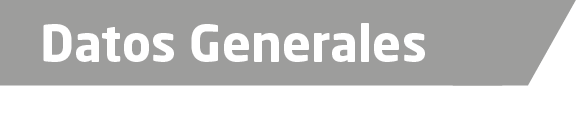 Adriana Hernández RubioLicenciatura en DerechoCédula profesional: 6725860Teléfono de Oficina: Correo Electrónico adriana_rubio_hdz@hotmail.comoleF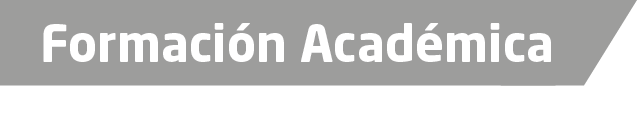 Licenciatura en Derecho en la Universidad Veracruzana, Zona Poza Rica-Tuxpan. Facultad de DerechoTrayectoria Profesional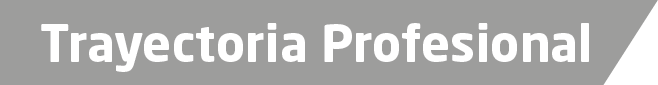 Abogado postulante en poza rica de hidalgo, Veracruz.Oficial secretario, Adscrito a la Agencia del   Ministerio Público Investigadora en Pánuco, Ver.	Secretaria particular, del C. Subprocurador Regional de Justicia Zona Norte – Tantoyuca, Ver.	Agente del ministerio publico municipal de Otatitlan, Veracruz, de la Procuraduría General de Justicia del Estado de Veracruz.	Agente del ministerio publico investigador de playa vicente, Veracruz, de la Procuraduría General de Justicia del Estado de Veracruz.	Agente segundo del ministerio publico investigador en delitos diversos, de la unidad integral del distrito judicial con cabecera en jalacingo, Veracruz.Agente séptimo del ministerio publico investigador en delitos diversos, de la unidad integral de procuración de justicia del distrito judicial en Xalapa.                     Agente del ministerio publico especializado en delitos patrimoniales y contra el comercio en el sexto distrito judicial, tuxpan, veracruz.Fiscal segundo adscrito a la unidad integral de procuración de justicia del sexto distrito, tuxpan, veracruz.Fiscal segundo adscrito a la unidad integral de procuración de justicia del septimo distrito, poza rica, ver.Fiscal primero adscrito a la unidad integral de procuración de justicia del septimo distrito, poza rica, ver.Fiscal de distrito de la unidad integral de procuración de justicia del tercer distrito, tantoyuca, ver.Fiscal de distrito de la unidad integral de procuración de justicia del septimo distrito, poza rica, ver.Fiscal de distrito de la unidad integral de procuración de justicia del decimonoveno distrito, san andrestuxtla, ver.A Conocimiento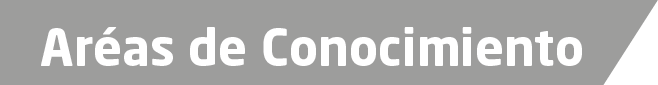 Derecho Penal